Jak se zachovat při hlavních mimořádných událostechV případě úniku nebezpečné chemické látky· okamžitě opustit volné prostranství a vyhledat úkryt v nejbližší budově. Pokud je to možné, zdržovat se na straně budovy odvrácené od místa úniku a ve vyšších patrech (většina nebezpečných látek je těžší než vzduch),· lze-li to provést, utěsnit okna, dveře a ventilační otvory a vypnout odsávání v kuchyni a klimatizaci,· pokud je ve vlastnictví ochranná plynová maska s filtrem, použít ji,· v případě kdy není k dispozici ochranná maska a nebezpečná škodlivina proniká do místnosti, dýchat přes navlhčený kapesník, ručník, či jakékoliv textilní látky (příp. mnohonásobně přeložené navlhčené papírové ubrousky), přiložené k nosu a ústům,· poslouchat pokyny záchranných složek IZS a vedení města a neopouštět ochranné prostory do doby vydání pokynu k jejich možnému opuštění.Ochrana dýchacích cest improvizovanými ochrannými prostředkyNejvhodnějším způsobem je překrytí úst a nosu za použití:· vodou mírně navlhčené roušky z kapesníku, froté ručníku, utěrky, kusu flanelové látky,· navlhčené buničité vaty,· mnohonásobně přeloženého, navlhčeného toaletního papíru, ubrousku apod..Uvedené prostředky se upevní v zátylku převázaným šátkem či šálou.Vlhčení se provádí vodou či vodný roztok sody nebo kyseliny citrónové (podle vlastností ohrožujícího plynu).Pro čpavek – amoniak (plyn zásaditého charakteru) – příprava ochranného roztoku:100 g kyseliny citrónové (asi 6 polévkových lžic) vsypat do 1 litru vody a důkladně rozmíchat. V případě, že není k dispozici kyselina citrónová, je možné jako ochranný roztok používat potraviny, které kyselinu citrónovou obsahují – džusy, citrónová šťáva, oranžády, limonády atd.Pro plyny kyselého charakteru (např. chlór, kysličník siřičitý, kysličníky dusíku apod.):50 g jedlé sody – zažívací soda bikarbona (asi 5 polévkových lžic) vsypat do 1 litru vody a důkladně rozmíchat.V případě vzniku větrné smršti· opustit co nejrychleji volné prostranství a ukrýt se do nejbližší pevné budovy,· pokud je v budově úkryt civilní ochrany nebo sklepní prostor, ukrýt se v něm,· při ukrytí v nadzemních částech budovy uzavřít a co nejlépe zabezpečit okna, okenice a dveře na návětrné strany,· je-li to možné otevřít okna či dveře na závětrné straně (vyrovnání tlaku vzdušných proudů v budově),· pohyblivé věci a dopravní prostředky umístit pokud možno do závětrných stran budov.V případě nebezpečí povodně· uzavřít a zabezpečit okna a dveře sklepů a přízemí budov,· pokud je to možné, odstěhovat cenné věci z přízemí do vyšších pater,· odvézt automobil ze záplavového území a zaparkovat jej na bezpečném místě,· v případě vlastnictví pozemku v záplavovém území odstranit z něho odplavitelný materiál, nebo jej zajistit proti odplavení. Odvézt na bezpečné místo chemikálie a skladované pohonné hmoty (garáže),· připravit evakuaci domácích a hospodářských zvířat,· připravit si evakuační zavazadlo,· při vyhlášení evakuace opustit ohrožený prostor. Není-li možné zajistit si náhradní ubytování vlastními silami, přesunout se do shromaždišť evakuovaných (evakuačních středisek), o kterých bude veřejnost informována.Evakuace obyvatelstvaVarování, evakuaci a ukrytí osob před hrozícím nebezpečím zajišťují orgány obce. Při provádění záchranných a likvidačních prací je oprávněn nařídit evakuaci osob rovněž velitel zásahu (zpravidla člen HZS). Evakuace je jedním z opatření, které bude vydáno vždy, pokud nebude možno zajistit ochranu osob v místech jejich pobytu jiným způsobem.Aktuální plán evakuace pro případ povodně je zpracován krizovým řízením městského úřadu a evakuaci z ohroženého místa organizuje po dohodě s velitelem zásahu starosta města.Evakuací se zabezpečuje přemístění osob, zvířat, předmětů kulturní hodnoty, technického zařízení, případně strojů a materiálu k zachování nutné výroby a nebezpečných látek z míst ohrožených mimořádnou událostí. Evakuace se provádí z míst ohrožených mimořádnou událostí do míst, která zajišťují pro evakuované obyvatelstvo náhradní ubytování a stravování.Evakuace se vztahuje na všechny osoby v místech ohrožených mimořádnou událostí s výjimkou těch, které se budou podílet na záchranných pracích a na řízení evakuace.Důvodem pro vyhlášení evakuace může být:· povodeň nebo zátopová vlna,· nebezpečí zamoření chemickými látkami,· požár,· hrozící výbuch,· stavební narušení objektu apod.Při nařízené evakuaci jsou občané povinní zejména:· dodržovat pokyny složek IZS a orgánů zabezpečujících evakuaci,· uhasit oheň v topidlech,· uzavřít přívod vody a plynu a vypnout elektrické spotřebiče (mimo ledniček a mrazniček),· ověřit zda sousedé vědí, že mají opustit byt – lokalitu,· dětem vložit do kapsy oděvu cedulku se jménem a adresou,· vzít evakuační zavazadlo označené jménem a adresou,· uzavřít okna a uzamknout byt,· dostavit se na určené místo podle vyhlašovaných pokynů orgánů obce,· nechat volné průjezdné šířky komunikací k nástupním plochám pro požární techniku a ke zdrojům vody.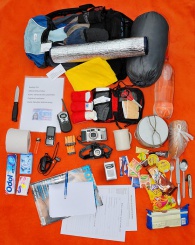  Obsah evakuačního zavazadlaEvakuační zavazadlo se připravuje pro případ puštění bytu v důsledku vzniku mimořádné situace nebo nařízené evakuace. Jako evakuační zavazadlo poslouží např. batoh, cestovní taška nebo kufr. Zavazadlo označte svým jménem a adresou.Zavazadlo obsahuje:· základní trvanlivé potraviny, nejlépe v konzervách, dobře zabalený chléb a hlavně pitnou vodu,· předměty denní potřeby – jídelní misky a příbor, umělohmotná nebo polní láhev, nůž, provázek, šitíčko, zavírací špendlík, otvírač na konzervy,· osobní doklady, peníze, pojistné smlouvy a cennosti,· nádoby s tekutinami – voda, čaj, šťávy apod.,· přenosné rádio s rezervními bateriemi,· toaletní a hygienické potřeby – toaletní papír, mýdlo, kartáček na zuby a zubní pasta, ručník,· osobní léky a další prostředky – doporučujeme tlakový obvaz, léky tišící bolet, snižující horečku, dezinfekční nebo antiseptické prostředky,· spací pytel, deka, přikrývka, karimatka, nafukovací lehátko,· náhradní prádlo, náhradní obuv a oblečení, pláštěnka, šátek, pokrývka hlavy,· pro děti hračka, knihy a další prostředky pro zkrácení dlouhé chvíle,· bateriová svítilna, zápalky, svíčky, zapalovač.Nelze s sebou brát objemné předměty, rychle se kazící potraviny, alkohol, zbraně, jedovaté látky a zbytečné věci.Ukrytí obyvatelstvaUkrytím se rozumí využití úkrytů civilní ochrany a jiných vhodných prostorů, které se stavebními a jinými doplňkovými úpravami přizpůsobují k ochraně obyvatelstva. K tomuto účelu se využívají stále a improvizované úkryty.Stálé úkrytyStálé úkryty jsou již v době míru vybudované ochranné stavby k ukrytí obyvatelstva zejména za válečného stavu. Jsou vybaveny technologiemi, které umožňují dodávky nezávadného vzduchu, pitné vody, příp. elektrické energie. Člení se na stálé tlakově odolné úkryty a stálé protiradiační úkryty. Řada těchto úkrytů byla vybudována s dvouúčelovým využitím jako garáže, kina, obchody, sklady apod. Byly budovány v období studené války ve velkých městech a na územích, která byla předpokládaným cílem možného napadení zbraněmi hromadného ničení. Z tohoto důvodu je jejich rozmístění v ČR nerovnoměrné. V souvislosti s uvolněním mezinárodního napětí a snížením rizika globální raketo-jaderné války po roce 1990 byla výstavba nových stálých úkrytů zastavena. V současné době jsou některé z těchto staveb udržovány péčí obcí, na jejichž územích jsou zbudovány.Stálé tlaku odolné úkryty zajišťují ochranu ukrývaných osob proti tlakové vlně, pronikavé radiaci, radioaktivnímu zamoření, světelnému a tepelnému impulsu, proti účinkům chemických zbraní a biologických prostředků.Stálé protiradiační úkryty poskytují obdobnou ochranu jako stálé tlakově odolné úkryty s omezenou odolností proti účinkům tlakové vlny.Improvizované úkryty jsou suterénní a jiné vhodné prostory obytných domů, provozních a výrobních objektů, které se za stavu ohrožení státu a za válečného stavu přizpůsobují k ochraně před účinky soudobých bojových prostředků. V míru se k ukrytí před toxickými účinky nebezpečných chemických látek využívají přirozené ochranné vlastnosti obytných a jiných budov. Jedná se zpravidla o místnosti a prostory na odvrácené straně od zdroje nebezpečí, utěsněné proti pronikání těchto látek.Opatření k ukrytí obyvatelstva jsou zahrnuta do havarijních plánů krajů a obcí s rozšířenou působností a do vnějších havarijních plánů provozovatelů rizikových činností.